Муниципальное казенное общеобразовательное учреждение«Основная общеобразовательная школа № 25»Курский муниципальный округ Ставропольский крайМетодическая разработка «Шведский стол на уроке математики» (игра)Учитель математики МКОУ «ООШ № 25»Апресова Наталья Александровна2022-2023 учебный годСодержаниеПояснительная запискаЦели и задачи игрыСценарий игры «Шведский стол на уроке математики»Источники информацииПояснительная запискаИгра «Шведский стол на уроке математики» - это игровая форма интерактивных упражнений по математике, направленных на воспитание умений управлять своим поведением, подчиняться требованиям коллектива; на активизацию познавательной деятельности учащихся; на развитие творческой активности и самореализации; на развитие интереса к математике; на воспитание культуры общения.Выполнение упражнений способствует повышению гибкости восприятия личности своей и других людей, создает условия для дальнейшего развития и личностного роста учащегося.Полученные результаты в форме интерактивной игры анализируются, обсуждаются, подводятся итоги, а главное вырабатывается совместный анализ урока, прогнозируется дальнейшее развитие отношений в группе на основе построения равенства в отношениях и доверии к друг другу.Игра универсальна её можно проводить для детей и подростков любого возраста, а элементы и задания дополнять, менять в зависимости от темы программы, этот способ очень актуален в настоящее время.Тема: «Шведский стол на уроке математики»Тип урока: урок-играЦелевая аудитория: 5-6 классВремя занятия: 45 минутФорма урока: групповаяВид занятия: интерактивная играЦель: развитие навыков социального взаимодействия и формирование коллективного внимания - умственного сосредоточения совместной работы в группе.Задачи:Создание условий для проявления индивидуальности учащегося и способности работать в группе, активности и самостоятельности через сюжетно-ролевую игру.Расширение знаний по математике и привитие любви к предмету.Реализация требования ФГОС нового поколения по формированию разносторонне развитой личности, способной знания применить на практике.Формирование УУД:Личностные действия: умение соотносить поступки и события с принятыми нормами поведения и морали, умение выделить  нравственный аспект поведения в социальных ролях и межличностных отношениях, развитие памяти, мышления и математической речи;Регулятивные действия: умение работать по плану задания, умение контролировать процесс и результат своей деятельности, умение адекватно оценивать свои знания, готовность к преодолению трудностей при выполнении заданий.  Познавательные действия: умение выделить нужную информацию, сделать анализ с целью выделения общих признаков, умение выстроить правильно цепочку рассуждений, умение совершенствовать навыки математического моделирования.Коммуникативные действия: развитие умения взаимодействовать в группе, совещаться, оказать помощь, взаимовыручка, умение управлять поведением и эмоциями, умение точно и правильно выразить свою мысль. Планируемые результаты:Участники научатся понимать и использовать термины и некоторые математические символы. характеризовать человеческую личность, осознают восприятие личности своей и других людей.Участники научатся анализировать свои ошибки и научатся применять математические знания на практике.Оборудование:Мультимедийный проекторЦветные карандаши, фломастеры, листы белой бумаги, магнитная доска и магнитики для крепления рисунков на доску, столы и стульяСценарий игры «Шведский стол на уроке математики»Организационный моментОбъявление темы, целей, задач мероприятия и правил игры. Вступительное слово ведущего:Добрый день. Сегодня вам предстоит ознакомиться с новой формой игры «Шведский стол на уроке математики». Это коллективная игра, в которой вы сможете проявить умения применять свои знания на практике в игровой форме, требующие нестандартного подхода.И немного истории. Шведский стол — скандинавская традиция, принятая со временем во всем мире. Ее история уходит корнями в далекое прошлое. Столетия назад скандинавы делали заготовки впрок из продуктов длительного хранения - соленой рыбы, корнеплодов и овощей, копченого мяса. Когда приезжали гости, вся еда подавалась сразу, в больших мисках. Тем самым хозяева избавляли себя от лишних церемоний, высвобождая время для общения. В XX веке этот способ коллективной трапезы взял на вооружение весь мир.Смысл нашей игры: предлагается настоящая «скатерть-самобранка» в которой можно брать любое задание на каждом этапе игры. Организация игры «Шведский стол на уроке математики».Формируется группа (от 3 до 5 человек). Ребятам предлагается вытянуть из мешка билет (билеты отличаются цветом) и сесть за стол с надписью этого цвета. В кабинете стоят еще три свободных стола, на которых разложены задания.Ход урока1 тур «Разминка»(За каждое отгаданное слово 1 балл)Вместо точек подставьте число прописью, чтобы получилось слово. Например: ли..к (лиСТОк)2 тур «Собери урожай»(За каждую карточку 5 баллов)Карточка 1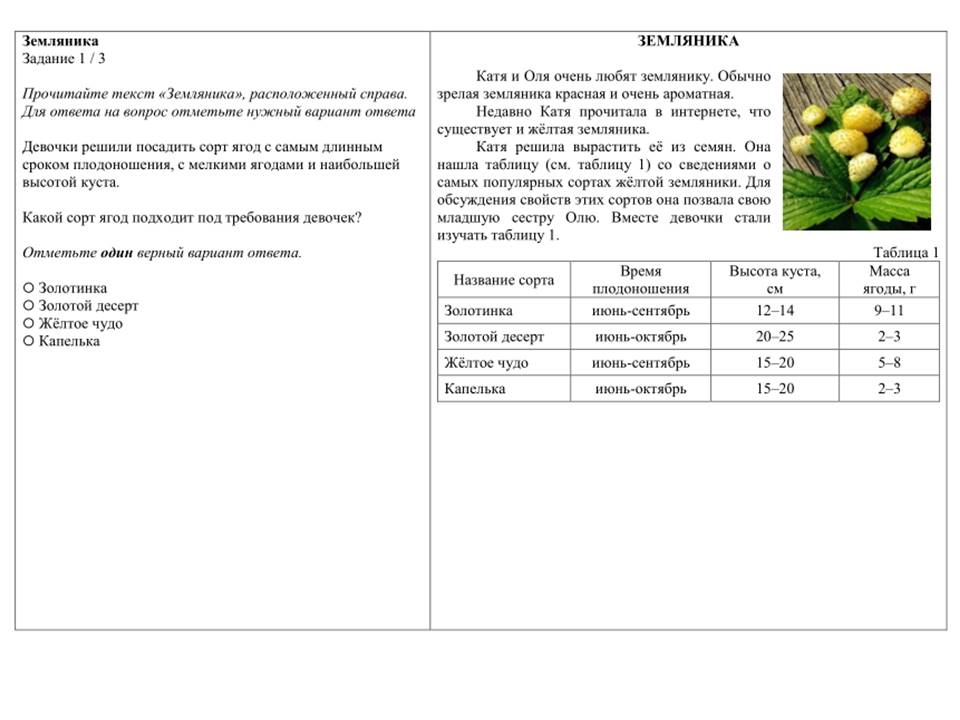 Карточка 2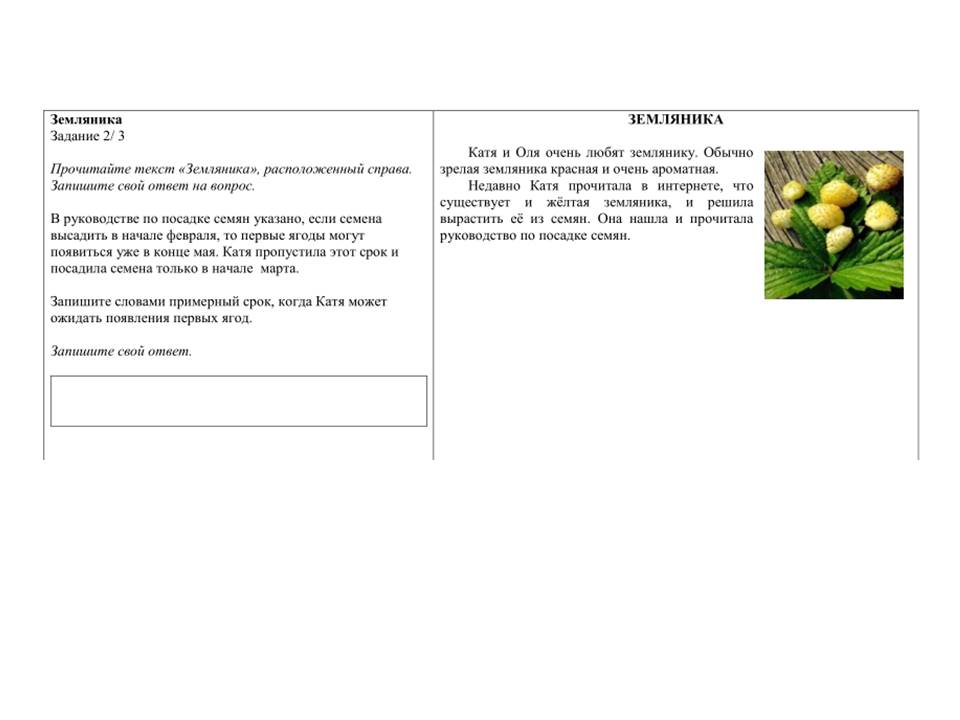 Карточка 3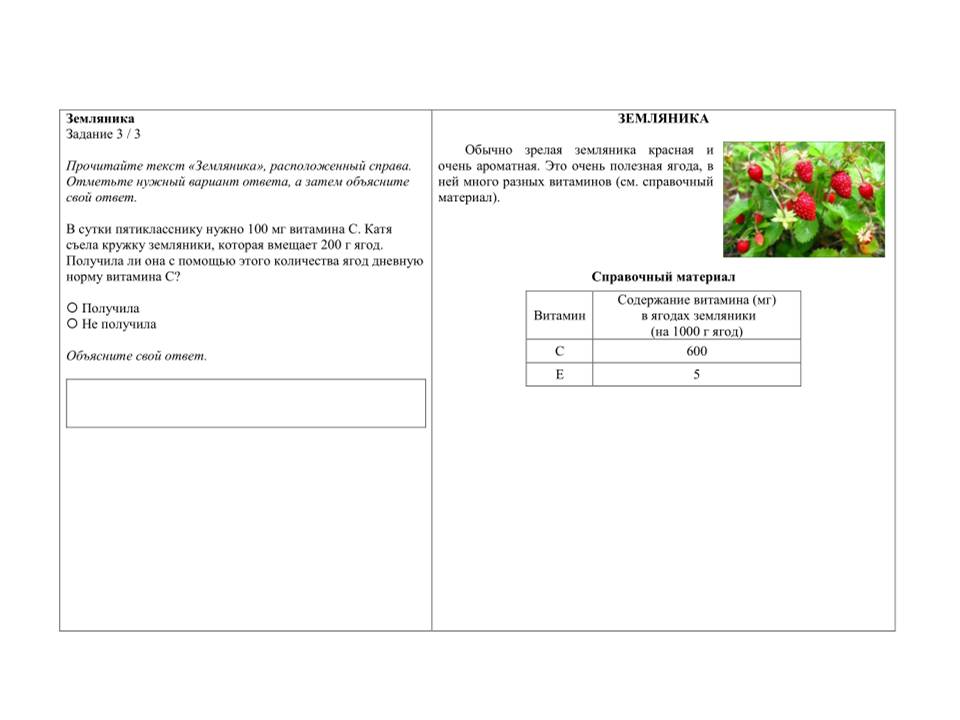 3 тур «Сок»(За каждую карточку 5 баллов)Карточка 1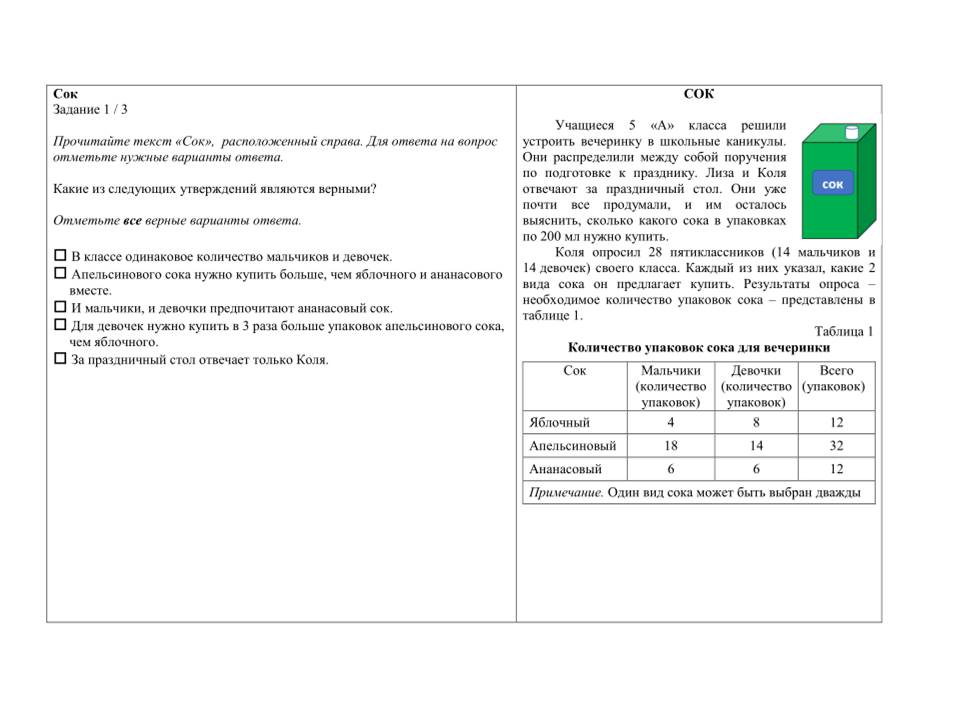 Карточка 2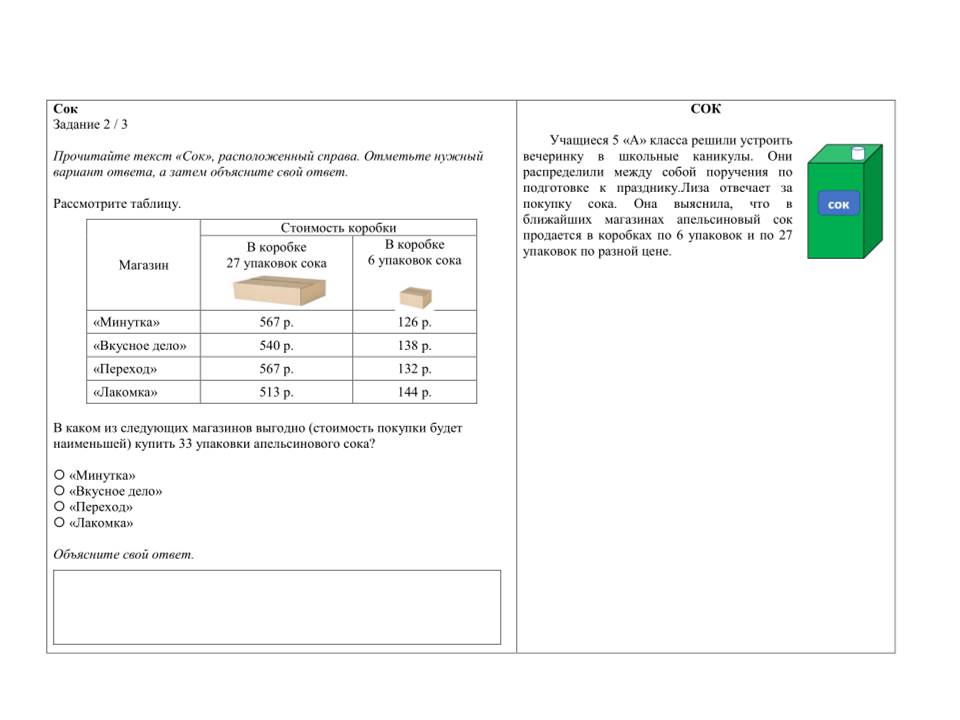 Карточка 3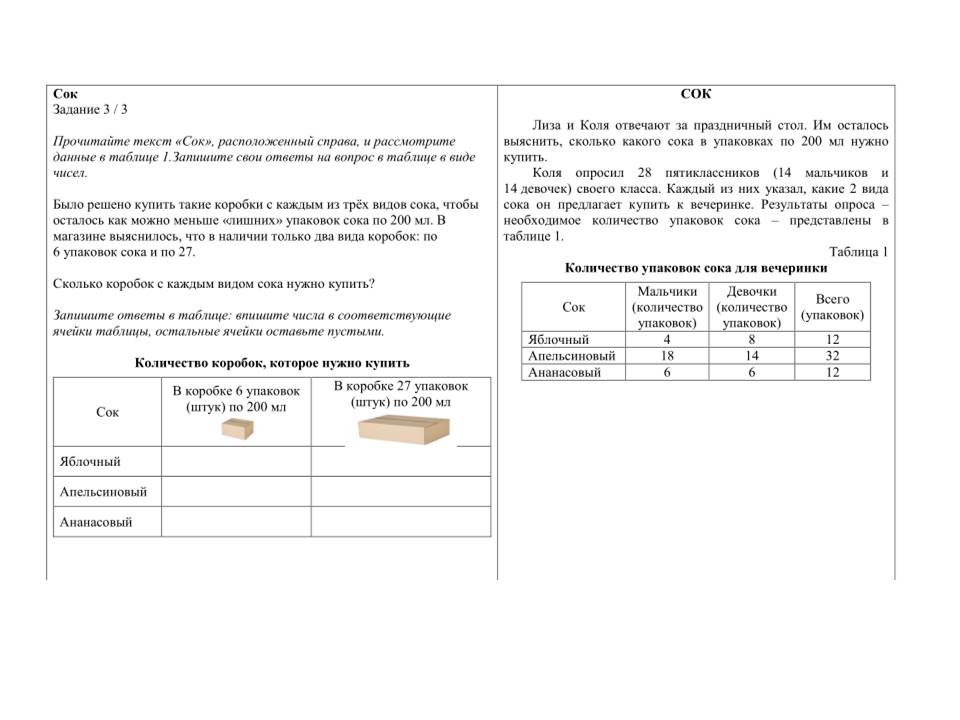 3 тур «Подсчитай калории»(За каждый день 5 баллов)
Задание 3. Верно ли, что Диана получает достаточное количество кальция в сутки и в месяц, если известно меню её четырех дней? (Воспользуйтесь приложением)1 день – «Поездка на экскурсию». В этот день Диана уезжала в город на экскурсию, экскурсия бывает один раз в месяц.2 день – «Обычный рабочий день». В этот день Диана ходит в школу, второй завтрак получает в школе, а остальное время находится дома.3день – «Выходной». Обычный выходной день.4 день – «Участие в спортивных соревнованиях в школе». В этот день Диана завтракает и ужинает дома, а обедает - в школьной столовой, соревнования бывают один раз в неделю.Каждая группа просчитывает количество кальция, который Диана получает за 1 день, 2 день, 3 день, 4 день (на выбор участников) результаты заносятся в общую таблицу. 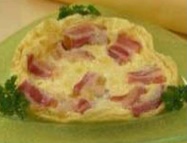 Приложение №1.Меню 1 дня «Поездка на экскурсию». Завтрак Омлет с беконом и сыром 1 порция 1 дня «Поездка на экскурсию».1. Бекон - 50 гр2. Сыр твердый - 50 гр3. Петрушка зелень - 5 гр4. Соль, перец - по вкусу5. Молоко - 100 гр6. Яйцо - 4 штКофе с молоком 1 порция1. Молоко - 50 мл2. Сахар - 2 ч. л.3. Кофе растворимый - 1 ч. л.4. Вода - 100 млПеченье песочное 100 грОбедДомашняя лапша с курицей 1 порция1. Морковь - 50 гр2. Зелень (лук, укроп, петрушка) - 5 гр3. Перец сладкий - 50 гр4. Куриная грудка - 50 гр5. Лук репчатый – 5 гр6. Соль, перец - по вкусу7. Мука - 1 (0,25) стакан8. Картофель – 200 гр9. Яйцо - 1 (0,25) штСалат "Овощное ассорти" 1 порция1. Майонез – 20 гр2. Перец сладкий - 25 гр3. Уксус - 2 ч. л.4. Лук репчатый – 25 гр5. Огурцы маринованные – 50 гр6. Сметана – 30гр7. Морковь – 50 гр8. Огурцы – 150 грУжинПлов с курицей 1 порция1. Лук - 100 гр2. Рис - 300 гр3. Соль - по вкусу4. Перец черный молотый - по вкусу5. Морковь - 150 гр6. Куркума - по вкусу7. Куриное филе - 300 гр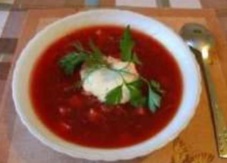 Меню 2 дня «Выходной день». ЗавтракКофейный напиток на молоке1. Сахар - 6 гр2. Молоко 3,2% жирности - 80 мл3. Кофейный напиток "Золотой колос" - 1 гр4. Вода - 35 млКаша молочная из овсяных хлопьев1. Соль йодированная - 0.25 гр2. Вода - 12 мл3. Масло сливочное - 3 гр4. Сахар - 3 гр5. Овсяные хлопья "Геркулес" - 10 гр6. Молоко 3,2% жирности - 75 млОбедБорщ с фасолью со сметаной 1 порция1. Фасоль - 4 гр2. Лук - 4 гр3. Петрушка зелень - 2 гр4. Картофель - 15 гр5. Соль - 0.35 гр6. Сахар - 0.4 гр7. Свекла - 15 гр8. Морковь - 6 гр9. Капуста белокочанная - 18 гр10. Лимонная кислота - 0.05 гр11. Сметана 15% жирности - 4 грСалат фруктовый 1 порции1. Виноград - 20 гр2. Яблоки - 30 гр3. Яблочный сок - 20 мл4. Бананы - 33 гр5. Груши - 27 грЖаркое по-домашнему 1 порция1. Лук - 10 гр2. Картофель - 120 гр3. Масло сливочное - 2 гр4. Морковь - 10 гр5. Соль йодированная - 0.2 гр6. Масло подсолнечное - 1 мл7. Говядина - 25 гр8. Вода - 20 млКомпот из свежезамороженных ягод 1 порция1. Сахар - 8 гр2. Ягоды свежезамороженные - 12 гр3. Вода - 85 млУжинЗапеканка рисовая с изюмом 1 порция1. Сухари панировочные - 2 гр2. Изюм - 5 гр3. Молоко 3,2% жирности - 50 мл4. Соль йодированная - 0.25 гр5. Сметана 15% жирности - 2 мл6. Вода - 35 мл7. Масло сливочное - 2 гр8. Рис - 25 гр9. Яйцо - 1 шт10. Сахар - 4 грЧай с сахаром 1 порция1. Сахар - 6 гр2. Чай черный байховый - 0.3 гр3. Вода - 95 млМеню 3 дня «Участие в спортивных 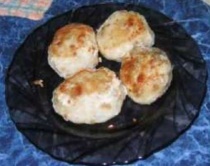 соревнованиях в школе» ЗавтракЧай сладкий с молоком 1 порция1. Сахар - 6 гр2. Молоко 3,2% жирности - 80 мл3. Кофейный напиток "Золотой колос" - 1 гр4. Вода - 35 млСырники творожные, запеченные 1 порция1. Яйцо куриное диетическое - 1 шт2. Масло подсолнечное - 2 мл3. Масло сливочное - 3 гр4. Сахар - 4 гр5. Творог 9% жирности - 93 гр6. Мука пшеничная в/с - 12 грОбедСуп крестьянский со сметаной 1 порция1. Лук - 5 гр2. Петрушка зелень - 2 гр3. Картофель - 45 гр4. Морковь - 10 гр5. Соль йодированная - 0.35 гр6. Пшено крупа - 5 гр7. Сметана 15% жирности - 5 гр8. Вода - 120 млСалат из свежих огурцов со сладким перцем 1 порция1. Огурцы - 86 гр2. Перец красный сладкий - 16 гр3. Соль йодированная - 0.25 гр4. Масло подсолнечное рафинированное - 7 млФрикадельки мясные 1 порция1. Хлеб белый - 15 гр2. Соль йодированная - 0.2 гр3. Говядина (котлетное мясо) - 95 гр4. Вода - 20 млВермишель с маслом 1 порция1. Масло сливочное - 5 гр2. Вермишель - 36 гр3. Соль йодированная - 0.5 грКисель витаминизированный 1 порция1. Кисель концентрат "Золотой шар" - 10 гр2. Вода - 100 млУжинКартофель отварной, запеченный с маслом 1порция1. Картофель - 170 гр2. Масло сливочное - 3 гр3. Соль йодированная - 0.25 грОтвар шиповника 1 порция1. Сахар - 4 гр2. Шиповник (сухой) - 8 гр3. Вода - 100 млКнели рыбные отварные 1 порция1. Яйцо куриное диетическое - 1 шт2. Треска филе - 85 гр3. Молоко 3,2% жирности - 30 мл4. Соль йодированная - 0.5 гр5. Мука пшеничная в/с - 5 гр4 тур «Оживи» пословицу»(За каждый правильный ответ 1 балл)Эту пословицу необходимо «оживить», т.е. без слов, только мимикой, жестами изобразить её так, чтобы команда соперников догадалась, о какой русской народной пословице идет речь.Семь раз отмерь – один раз отрежьПлакать в три ручьяСемеро одного не ждутОдин пашет, а семеро руками машут5 тур Турнир капитанов «Этюд-пантамимо»(За каждый правильный ответ 1 балл)Капитан команды при помощи команды показывает фигуры, которые должны отгадать соперники.Квадратолуч (1 команда)Прямоугольникотрезка (2 команда)Центротреугольник (3 команда)Подводим итоги игрыРефлексияСоответствуют ли названия приготовленных блюд ингредиентам?Какое блюдо вам понравилось больше всего и почему?Какие выводы вы можете сделать по итогам игры?Какими словами ты мог бы подбодрить и поддержать проигравшего?Источники информацииИнтерактивные игры «Шведский стол» [Электронный ресурс], режим доступа: https://multiurok.ru/files/intieraktivnaia-ighra-shviedskii-sto.htmlИнтерактивные игры для школьников. Учебно-методический кабинет. Иновационные технологии при внедрении ФГОС. Личностно-ориентированное обучение на основе новых педагогических технологий [Электронный ресурс], режим доступа: http://ped-kopilka.ru/igry-konkursy-razvlechenija/interaktivnye-igry-dlja-shkolnikov-10-11-klasa.htmlИнтерактивные игры. Социальная сеть работников образования [Электронный ресурс], режим доступа: http://nsportal.ru/nachalnaya-shkola/vospitatelnaya-rabota/2012/01/26/interaktivnye-igryПотемкина О.Ф., Потемкина Е.В. Психологический анализ рисунка и текста [Электронный ресурс], режим доступа: http://www.alleng.ru/d/psy/psy117.htmПотемкина О.Ф., Потемкина Е.В. Диагностика эмоционального состояния человека по рисункам  [Электронный ресурс], режим доступа: http://bib.social/psihologiya-psihiatriya/psihologicheskiy-analiz-risunka-teksta-spb.htmlПотемкина Е.В. Психологический анализ рисунка [Электронный ресурс], режим доступа: http://yandex.ru/clck/jsredir?from=yandex.ruПочему "шведский стол" родился в Швеции? [Электронный ресурс], режим доступа: http://guide.travel.ru/sweden/40831.htmlПсихологическая интерпретация рисунков [Электронный ресурс], режим доступа: http://www.manalfa.com/lichnost/znachenie-risynkov-v-psihologii -Пустарнакова А.С. Воспитание творчеством [Электронный ресурс], режим доступа: http://www.sibirskschool.narod.ru/teach/pustr.htmlПсихологические игры [Электронный ресурс], режим доступа: https://4brain.ru/psy/igry.phpПсихологические игры и упражнения для тренингов [Электронный ресурс], режим доступа: http://mirrosta.ru/uprazhneniya-dlya-treningov.htmlШведский стол. Википедия [Электронный ресурс], режим доступа: https://ru.wikipedia.org/wiki/%D0%A8%D0%B2%D0%B5%D0%B4%D1%81%D0%BA%D0%B8%D0%B9_%D1%81%D1%82%D0%BE%D0%BBЧто такое шведский стол [Электронный ресурс], режим доступа: http://hotelpedia.ru/likbez-terms/shvedskiy-stol.htmlПо..лИ..рия..яС..жПи..летлб..г..котажО.. И..кВи..на Р..а ..а Про..рТе..С..жкаСви..к..буна…очество..тон1 день2 день3 день4 деньКол-вокальцияв сутки